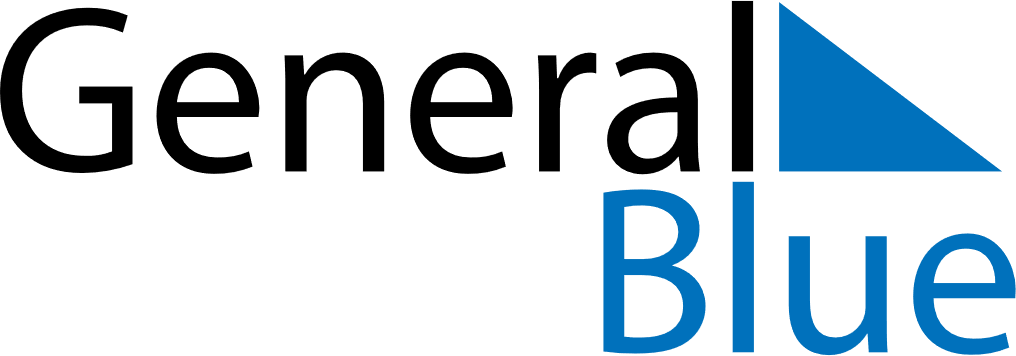 April 1874April 1874April 1874SundayMondayTuesdayWednesdayThursdayFridaySaturday123456789101112131415161718192021222324252627282930